6th Grade Country Pick – Alphabetical Listing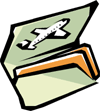 MODEL UNITED NATIONS6th grade country listChoose your top 15 countries. Take this weekend as an opportunity to research a little about some of the countries to ensure you will be able to find current events on them throughout the year. Afghanistan AlbaniaAlgeriaAndorraAngolaAntigua and BarbudaAzerbaijanBahrainBeninBhutanBosnia and HerzegovinaBotswanaBrunei DarussalamBurkina FasoBurundiComorosCongo (Republic of)Cote d’IvoireCroatiaDemocratic Republic of the CongoDominicaEquatorial GuineaEritreaEstoniaEthiopiaGabonGambiaGhanaGrenadaGuineaGuinea-BissauGuyanaKiribatiKyrgyzstanLao People’s Democratic RepublicLatviaLesothoLibyaLithuaniaMalawiMaldivesMaliMaltaMarshall IslandsMauritaniaMauritiusMicronesia (Federated States of)MonacoMoroccoMozambiqueMyanmarNamibiaNauruNicaraguaOmanParaguayRwandaSaint Kitts and NevisSaint LuciaSaint Vincent and the GrenadinesSamoaSan MarinoSao Tome and PrincipeSenegalSerbiaSeychellesSierra LeoneSingaporeSloveniaSolomon IslandsSomaliaSri LankaSurinameTajikistanThe Former Yugoslav Republic of MacedoniaThe Former Yugoslav Republic of MacedoniaTimor LesteTimor LesteTogoTogoTongaTongaTrinidad and TobagoTrinidad and TobagoTunisiaTunisiaTurkmenistanTurkmenistanTuvaluTuvaluUnited Arab EmiratesUnited Arab EmiratesUnited Republic of TanzaniaUnited Republic of TanzaniaUruguayUruguayUzbekistanUzbekistanVanuatuVanuatuVenezuelaVenezuelaYemenYemenZimbabweZimbabwe